Раздел долгосрочного плана: Раздел долгосрочного плана: Раздел долгосрочного плана: Раздел долгосрочного плана: Дата:Дата:Дата:Дата:ФИО учителя: Касымова А.Б.ФИО учителя: Касымова А.Б.ФИО учителя: Касымова А.Б.Класс: 6Я2Класс: 6Я2Класс: 6Я2Класс: 6Я2Количество присутствующих: Отсутствующих:Количество присутствующих: Отсутствующих:Количество присутствующих: Отсутствующих:Тема урокаТема урокаЖизнь актёраБахыт Каирбеков «Монолог актёра»Жизнь актёраБахыт Каирбеков «Монолог актёра»Жизнь актёраБахыт Каирбеков «Монолог актёра»Жизнь актёраБахыт Каирбеков «Монолог актёра»Жизнь актёраБахыт Каирбеков «Монолог актёра»Цели обучения, которые достигаются на данном уроке (ссылка на учебную программу)Цели обучения, которые достигаются на данном уроке (ссылка на учебную программу)6.3.3.1 формулировать вопросы, направленные на оценку содержания текста, и отвечать на вопросы, выражая своё мнение по теме и/или поднимаемой проблеме;6.5.1.1 использовать существительные в качестве несогласованных определений, краткие прилагательные.6.3.3.1 формулировать вопросы, направленные на оценку содержания текста, и отвечать на вопросы, выражая своё мнение по теме и/или поднимаемой проблеме;6.5.1.1 использовать существительные в качестве несогласованных определений, краткие прилагательные.6.3.3.1 формулировать вопросы, направленные на оценку содержания текста, и отвечать на вопросы, выражая своё мнение по теме и/или поднимаемой проблеме;6.5.1.1 использовать существительные в качестве несогласованных определений, краткие прилагательные.6.3.3.1 формулировать вопросы, направленные на оценку содержания текста, и отвечать на вопросы, выражая своё мнение по теме и/или поднимаемой проблеме;6.5.1.1 использовать существительные в качестве несогласованных определений, краткие прилагательные.6.3.3.1 формулировать вопросы, направленные на оценку содержания текста, и отвечать на вопросы, выражая своё мнение по теме и/или поднимаемой проблеме;6.5.1.1 использовать существительные в качестве несогласованных определений, краткие прилагательные.Цели урокаЦели урокаУчащиеся смогут:формулировать вопросы, направленные на оценку содержания текста;использовать существительные в качестве несогласованных определений, краткие прилагательные.Учащиеся смогут:формулировать вопросы, направленные на оценку содержания текста;использовать существительные в качестве несогласованных определений, краткие прилагательные.Учащиеся смогут:формулировать вопросы, направленные на оценку содержания текста;использовать существительные в качестве несогласованных определений, краткие прилагательные.Учащиеся смогут:формулировать вопросы, направленные на оценку содержания текста;использовать существительные в качестве несогласованных определений, краткие прилагательные.Учащиеся смогут:формулировать вопросы, направленные на оценку содержания текста;использовать существительные в качестве несогласованных определений, краткие прилагательные.Критерии оцениванияКритерии оцениванияУчащиеся формулируют вопросы, направленные на оценку содержания текста;используют существительные в качестве несогласованных определений, краткие прилагательные.Учащиеся формулируют вопросы, направленные на оценку содержания текста;используют существительные в качестве несогласованных определений, краткие прилагательные.Учащиеся формулируют вопросы, направленные на оценку содержания текста;используют существительные в качестве несогласованных определений, краткие прилагательные.Учащиеся формулируют вопросы, направленные на оценку содержания текста;используют существительные в качестве несогласованных определений, краткие прилагательные.Учащиеся формулируют вопросы, направленные на оценку содержания текста;используют существительные в качестве несогласованных определений, краткие прилагательные.Привитие ценностейПривитие ценностейФормирование человеческих ценностей (трудолюбие, целеустремленность, человечность).Формирование человеческих ценностей (трудолюбие, целеустремленность, человечность).Формирование человеческих ценностей (трудолюбие, целеустремленность, человечность).Формирование человеческих ценностей (трудолюбие, целеустремленность, человечность).Формирование человеческих ценностей (трудолюбие, целеустремленность, человечность).Межпредметные связиМежпредметные связиСамопознание, искусствоСамопознание, искусствоСамопознание, искусствоСамопознание, искусствоСамопознание, искусствоПредварительные знанияПредварительные знанияПолная и краткая формы прилагательныхПолная и краткая формы прилагательныхПолная и краткая формы прилагательныхПолная и краткая формы прилагательныхПолная и краткая формы прилагательныхХод урокаХод урокаХод урокаХод урокаХод урокаХод урокаХод урокаЗапланированные этапы урокаЗапланированная деятельность на уроке Запланированная деятельность на уроке Запланированная деятельность на уроке Запланированная деятельность на уроке Запланированная деятельность на уроке РесурсыНачало урока0-3        3-99-101.Учитель предлагает учащимся составить ассоциативную карту к слову «КИНО».2.Учитель демонстрирует слайд и предлагает задание:Группа 1Составьте портретную характеристику Бекежана из фильма «Кыз-Жибек».Группа 2Вспомните конфликт фильма и подготовьте высказывание с обвинением против Бекежана.Группа 3 Вспомните конфликт фильма и подготовьте высказывание в защиту Бекежана.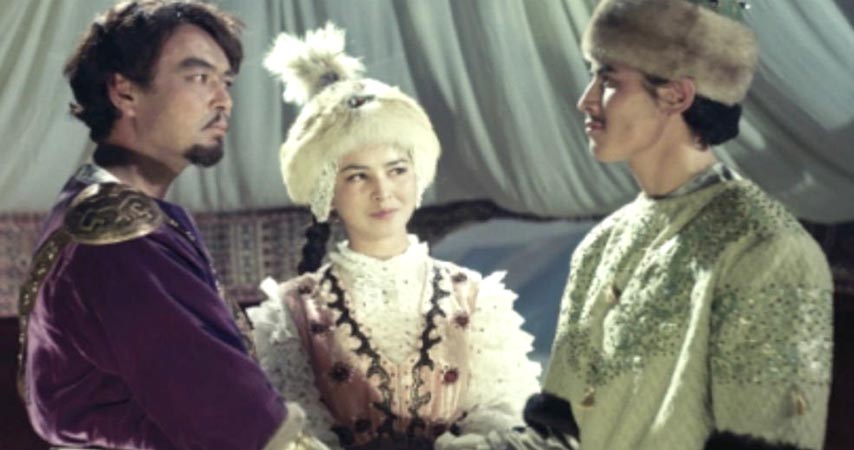 3. После выступления спикеров учащиеся знакомятся с темой и целями урока.1.Учитель предлагает учащимся составить ассоциативную карту к слову «КИНО».2.Учитель демонстрирует слайд и предлагает задание:Группа 1Составьте портретную характеристику Бекежана из фильма «Кыз-Жибек».Группа 2Вспомните конфликт фильма и подготовьте высказывание с обвинением против Бекежана.Группа 3 Вспомните конфликт фильма и подготовьте высказывание в защиту Бекежана.3. После выступления спикеров учащиеся знакомятся с темой и целями урока.1.Учитель предлагает учащимся составить ассоциативную карту к слову «КИНО».2.Учитель демонстрирует слайд и предлагает задание:Группа 1Составьте портретную характеристику Бекежана из фильма «Кыз-Жибек».Группа 2Вспомните конфликт фильма и подготовьте высказывание с обвинением против Бекежана.Группа 3 Вспомните конфликт фильма и подготовьте высказывание в защиту Бекежана.3. После выступления спикеров учащиеся знакомятся с темой и целями урока.1.Учитель предлагает учащимся составить ассоциативную карту к слову «КИНО».2.Учитель демонстрирует слайд и предлагает задание:Группа 1Составьте портретную характеристику Бекежана из фильма «Кыз-Жибек».Группа 2Вспомните конфликт фильма и подготовьте высказывание с обвинением против Бекежана.Группа 3 Вспомните конфликт фильма и подготовьте высказывание в защиту Бекежана.3. После выступления спикеров учащиеся знакомятся с темой и целями урока.1.Учитель предлагает учащимся составить ассоциативную карту к слову «КИНО».2.Учитель демонстрирует слайд и предлагает задание:Группа 1Составьте портретную характеристику Бекежана из фильма «Кыз-Жибек».Группа 2Вспомните конфликт фильма и подготовьте высказывание с обвинением против Бекежана.Группа 3 Вспомните конфликт фильма и подготовьте высказывание в защиту Бекежана.3. После выступления спикеров учащиеся знакомятся с темой и целями урока.КарточкиСередина урока10-1515-2020-2525-3030-374.Учитель дает краткую информацию о поэте Бахыте Каирбекове, посвятившем стихотворение Асанали Ашимову, и знакомит учащихся с таблицей «ЗХУ». Учащиеся  заполняют первые 2 графы таблицы «ЗХУ». Третью графу таблицы они заполнят в конце урока новой информацией.Приложение 1Асанали Ашимов5. Учитель раздает учащимся тексты и предлагает подготовиться к выразительному чтению стихотворения «Монолог актера». Сильные учащиеся по желанию могут прочитать стихотворение вслух. При необходимости выразительно читает учитель.После прочтения учитель проводит беседу по вопросам:О чем говорит герой? К кому он обращается?Что он хочет сказать? Каким был его жизненный путь? Каким он ощущает себя на данный момент?Приложение 2Монолог актера Асанали АшимовуВ ботинках черно-белых, да, колхозных,По-деревенски неуклюж и робок, Овладевал наукой быть серьезным, Как если бы искусству обучался робот… Движения души учился понимать, Пусть медленно, но верно всем овладевая, Увы, успел так много потерять, В борьбе с судьбою еле выживая. Спасибо ангелу, что жизнь мою пронес Над бедами – над тучами страданий,И снова подарил мне миг счастливых слез – И сладость исполнения желаний!Бахыт Каирбеков6. Учитель предлагает учащимся в группах заполнить заполнить «Двухчастный дневник», опираясь на текст. После завершения группы делятся своими работами с другими группами. Используя метод «Карусель», учащиеся улучшают свою работу. При необходимости учащиеся могут задавать уточняющие вопросы.В левой части дневника запишут небольшие цитаты (не менее 3-х) из прочитанного стихотворения «Монолог актера».В правой части – оценочный вопрос.Приложение 3Учащиесяформулируют вопросы, направленные на оценку содержания текста;Дескрипторы:формулирует оценочные вопросы (не менее 3-х);вопросы направлены на оценку содержания текста.7. Учитель организовывает работу  над грамматической темой урока. Учащиеся выполняют задания в группах.Группа 1Выпишите словосочетания «полное прилагательное + существительное». Найдите главное слов, поставьте вопрос от главного слова к зависимому. Определите род, число, падеж. Подчеркивают слова как члены предложения.Группа 2Выпишите словосочетание «краткое прилагательное + существительное». Найдите главное слов, поставьте вопрос от главного слова к зависимому. Определите род и число. Подчеркните слова как члены предложения. Группа 3Найдите в тексте слова, которые характеризуют главного героя и дайте определение, каким он был (деревенский, колхозник, неукюжий, робкий, упорный, серьёзный, медлительный)8. Учитель знакомит учащихся с презентацией по теме и предлагает выполнить следующие задания:1) Найдите в тексте несогласованные определения: движения (какие?) души, борьбе (какой?) с судьбою, миг (какой?) слёз, тучами (какими?)страданий. 2) Переделайте несогласованные определения в согласованные:миг счастья – счастливый мигдвижения души –слезы счастья –Дескрипторы:правильно находит в тексте несогласованные определения (2-3);переделывает предложенные несогласованные определения в согласованнные.8. Оценивание уровня достижения учебной цели учащимися проводится через заполнение последней графы таблицы «ЗХУ». Учащиеся с более высокой мотивацией готовят монолог, опираясь на текст и вопросы: Каким был актёр? Каким стал? Что помогло ему добиться целей? В чем видит свое счастье/ судьбу?4.Учитель дает краткую информацию о поэте Бахыте Каирбекове, посвятившем стихотворение Асанали Ашимову, и знакомит учащихся с таблицей «ЗХУ». Учащиеся  заполняют первые 2 графы таблицы «ЗХУ». Третью графу таблицы они заполнят в конце урока новой информацией.Приложение 1Асанали Ашимов5. Учитель раздает учащимся тексты и предлагает подготовиться к выразительному чтению стихотворения «Монолог актера». Сильные учащиеся по желанию могут прочитать стихотворение вслух. При необходимости выразительно читает учитель.После прочтения учитель проводит беседу по вопросам:О чем говорит герой? К кому он обращается?Что он хочет сказать? Каким был его жизненный путь? Каким он ощущает себя на данный момент?Приложение 2Монолог актера Асанали АшимовуВ ботинках черно-белых, да, колхозных,По-деревенски неуклюж и робок, Овладевал наукой быть серьезным, Как если бы искусству обучался робот… Движения души учился понимать, Пусть медленно, но верно всем овладевая, Увы, успел так много потерять, В борьбе с судьбою еле выживая. Спасибо ангелу, что жизнь мою пронес Над бедами – над тучами страданий,И снова подарил мне миг счастливых слез – И сладость исполнения желаний!Бахыт Каирбеков6. Учитель предлагает учащимся в группах заполнить заполнить «Двухчастный дневник», опираясь на текст. После завершения группы делятся своими работами с другими группами. Используя метод «Карусель», учащиеся улучшают свою работу. При необходимости учащиеся могут задавать уточняющие вопросы.В левой части дневника запишут небольшие цитаты (не менее 3-х) из прочитанного стихотворения «Монолог актера».В правой части – оценочный вопрос.Приложение 3Учащиесяформулируют вопросы, направленные на оценку содержания текста;Дескрипторы:формулирует оценочные вопросы (не менее 3-х);вопросы направлены на оценку содержания текста.7. Учитель организовывает работу  над грамматической темой урока. Учащиеся выполняют задания в группах.Группа 1Выпишите словосочетания «полное прилагательное + существительное». Найдите главное слов, поставьте вопрос от главного слова к зависимому. Определите род, число, падеж. Подчеркивают слова как члены предложения.Группа 2Выпишите словосочетание «краткое прилагательное + существительное». Найдите главное слов, поставьте вопрос от главного слова к зависимому. Определите род и число. Подчеркните слова как члены предложения. Группа 3Найдите в тексте слова, которые характеризуют главного героя и дайте определение, каким он был (деревенский, колхозник, неукюжий, робкий, упорный, серьёзный, медлительный)8. Учитель знакомит учащихся с презентацией по теме и предлагает выполнить следующие задания:1) Найдите в тексте несогласованные определения: движения (какие?) души, борьбе (какой?) с судьбою, миг (какой?) слёз, тучами (какими?)страданий. 2) Переделайте несогласованные определения в согласованные:миг счастья – счастливый мигдвижения души –слезы счастья –Дескрипторы:правильно находит в тексте несогласованные определения (2-3);переделывает предложенные несогласованные определения в согласованнные.8. Оценивание уровня достижения учебной цели учащимися проводится через заполнение последней графы таблицы «ЗХУ». Учащиеся с более высокой мотивацией готовят монолог, опираясь на текст и вопросы: Каким был актёр? Каким стал? Что помогло ему добиться целей? В чем видит свое счастье/ судьбу?4.Учитель дает краткую информацию о поэте Бахыте Каирбекове, посвятившем стихотворение Асанали Ашимову, и знакомит учащихся с таблицей «ЗХУ». Учащиеся  заполняют первые 2 графы таблицы «ЗХУ». Третью графу таблицы они заполнят в конце урока новой информацией.Приложение 1Асанали Ашимов5. Учитель раздает учащимся тексты и предлагает подготовиться к выразительному чтению стихотворения «Монолог актера». Сильные учащиеся по желанию могут прочитать стихотворение вслух. При необходимости выразительно читает учитель.После прочтения учитель проводит беседу по вопросам:О чем говорит герой? К кому он обращается?Что он хочет сказать? Каким был его жизненный путь? Каким он ощущает себя на данный момент?Приложение 2Монолог актера Асанали АшимовуВ ботинках черно-белых, да, колхозных,По-деревенски неуклюж и робок, Овладевал наукой быть серьезным, Как если бы искусству обучался робот… Движения души учился понимать, Пусть медленно, но верно всем овладевая, Увы, успел так много потерять, В борьбе с судьбою еле выживая. Спасибо ангелу, что жизнь мою пронес Над бедами – над тучами страданий,И снова подарил мне миг счастливых слез – И сладость исполнения желаний!Бахыт Каирбеков6. Учитель предлагает учащимся в группах заполнить заполнить «Двухчастный дневник», опираясь на текст. После завершения группы делятся своими работами с другими группами. Используя метод «Карусель», учащиеся улучшают свою работу. При необходимости учащиеся могут задавать уточняющие вопросы.В левой части дневника запишут небольшие цитаты (не менее 3-х) из прочитанного стихотворения «Монолог актера».В правой части – оценочный вопрос.Приложение 3Учащиесяформулируют вопросы, направленные на оценку содержания текста;Дескрипторы:формулирует оценочные вопросы (не менее 3-х);вопросы направлены на оценку содержания текста.7. Учитель организовывает работу  над грамматической темой урока. Учащиеся выполняют задания в группах.Группа 1Выпишите словосочетания «полное прилагательное + существительное». Найдите главное слов, поставьте вопрос от главного слова к зависимому. Определите род, число, падеж. Подчеркивают слова как члены предложения.Группа 2Выпишите словосочетание «краткое прилагательное + существительное». Найдите главное слов, поставьте вопрос от главного слова к зависимому. Определите род и число. Подчеркните слова как члены предложения. Группа 3Найдите в тексте слова, которые характеризуют главного героя и дайте определение, каким он был (деревенский, колхозник, неукюжий, робкий, упорный, серьёзный, медлительный)8. Учитель знакомит учащихся с презентацией по теме и предлагает выполнить следующие задания:1) Найдите в тексте несогласованные определения: движения (какие?) души, борьбе (какой?) с судьбою, миг (какой?) слёз, тучами (какими?)страданий. 2) Переделайте несогласованные определения в согласованные:миг счастья – счастливый мигдвижения души –слезы счастья –Дескрипторы:правильно находит в тексте несогласованные определения (2-3);переделывает предложенные несогласованные определения в согласованнные.8. Оценивание уровня достижения учебной цели учащимися проводится через заполнение последней графы таблицы «ЗХУ». Учащиеся с более высокой мотивацией готовят монолог, опираясь на текст и вопросы: Каким был актёр? Каким стал? Что помогло ему добиться целей? В чем видит свое счастье/ судьбу?4.Учитель дает краткую информацию о поэте Бахыте Каирбекове, посвятившем стихотворение Асанали Ашимову, и знакомит учащихся с таблицей «ЗХУ». Учащиеся  заполняют первые 2 графы таблицы «ЗХУ». Третью графу таблицы они заполнят в конце урока новой информацией.Приложение 1Асанали Ашимов5. Учитель раздает учащимся тексты и предлагает подготовиться к выразительному чтению стихотворения «Монолог актера». Сильные учащиеся по желанию могут прочитать стихотворение вслух. При необходимости выразительно читает учитель.После прочтения учитель проводит беседу по вопросам:О чем говорит герой? К кому он обращается?Что он хочет сказать? Каким был его жизненный путь? Каким он ощущает себя на данный момент?Приложение 2Монолог актера Асанали АшимовуВ ботинках черно-белых, да, колхозных,По-деревенски неуклюж и робок, Овладевал наукой быть серьезным, Как если бы искусству обучался робот… Движения души учился понимать, Пусть медленно, но верно всем овладевая, Увы, успел так много потерять, В борьбе с судьбою еле выживая. Спасибо ангелу, что жизнь мою пронес Над бедами – над тучами страданий,И снова подарил мне миг счастливых слез – И сладость исполнения желаний!Бахыт Каирбеков6. Учитель предлагает учащимся в группах заполнить заполнить «Двухчастный дневник», опираясь на текст. После завершения группы делятся своими работами с другими группами. Используя метод «Карусель», учащиеся улучшают свою работу. При необходимости учащиеся могут задавать уточняющие вопросы.В левой части дневника запишут небольшие цитаты (не менее 3-х) из прочитанного стихотворения «Монолог актера».В правой части – оценочный вопрос.Приложение 3Учащиесяформулируют вопросы, направленные на оценку содержания текста;Дескрипторы:формулирует оценочные вопросы (не менее 3-х);вопросы направлены на оценку содержания текста.7. Учитель организовывает работу  над грамматической темой урока. Учащиеся выполняют задания в группах.Группа 1Выпишите словосочетания «полное прилагательное + существительное». Найдите главное слов, поставьте вопрос от главного слова к зависимому. Определите род, число, падеж. Подчеркивают слова как члены предложения.Группа 2Выпишите словосочетание «краткое прилагательное + существительное». Найдите главное слов, поставьте вопрос от главного слова к зависимому. Определите род и число. Подчеркните слова как члены предложения. Группа 3Найдите в тексте слова, которые характеризуют главного героя и дайте определение, каким он был (деревенский, колхозник, неукюжий, робкий, упорный, серьёзный, медлительный)8. Учитель знакомит учащихся с презентацией по теме и предлагает выполнить следующие задания:1) Найдите в тексте несогласованные определения: движения (какие?) души, борьбе (какой?) с судьбою, миг (какой?) слёз, тучами (какими?)страданий. 2) Переделайте несогласованные определения в согласованные:миг счастья – счастливый мигдвижения души –слезы счастья –Дескрипторы:правильно находит в тексте несогласованные определения (2-3);переделывает предложенные несогласованные определения в согласованнные.8. Оценивание уровня достижения учебной цели учащимися проводится через заполнение последней графы таблицы «ЗХУ». Учащиеся с более высокой мотивацией готовят монолог, опираясь на текст и вопросы: Каким был актёр? Каким стал? Что помогло ему добиться целей? В чем видит свое счастье/ судьбу?4.Учитель дает краткую информацию о поэте Бахыте Каирбекове, посвятившем стихотворение Асанали Ашимову, и знакомит учащихся с таблицей «ЗХУ». Учащиеся  заполняют первые 2 графы таблицы «ЗХУ». Третью графу таблицы они заполнят в конце урока новой информацией.Приложение 1Асанали Ашимов5. Учитель раздает учащимся тексты и предлагает подготовиться к выразительному чтению стихотворения «Монолог актера». Сильные учащиеся по желанию могут прочитать стихотворение вслух. При необходимости выразительно читает учитель.После прочтения учитель проводит беседу по вопросам:О чем говорит герой? К кому он обращается?Что он хочет сказать? Каким был его жизненный путь? Каким он ощущает себя на данный момент?Приложение 2Монолог актера Асанали АшимовуВ ботинках черно-белых, да, колхозных,По-деревенски неуклюж и робок, Овладевал наукой быть серьезным, Как если бы искусству обучался робот… Движения души учился понимать, Пусть медленно, но верно всем овладевая, Увы, успел так много потерять, В борьбе с судьбою еле выживая. Спасибо ангелу, что жизнь мою пронес Над бедами – над тучами страданий,И снова подарил мне миг счастливых слез – И сладость исполнения желаний!Бахыт Каирбеков6. Учитель предлагает учащимся в группах заполнить заполнить «Двухчастный дневник», опираясь на текст. После завершения группы делятся своими работами с другими группами. Используя метод «Карусель», учащиеся улучшают свою работу. При необходимости учащиеся могут задавать уточняющие вопросы.В левой части дневника запишут небольшие цитаты (не менее 3-х) из прочитанного стихотворения «Монолог актера».В правой части – оценочный вопрос.Приложение 3Учащиесяформулируют вопросы, направленные на оценку содержания текста;Дескрипторы:формулирует оценочные вопросы (не менее 3-х);вопросы направлены на оценку содержания текста.7. Учитель организовывает работу  над грамматической темой урока. Учащиеся выполняют задания в группах.Группа 1Выпишите словосочетания «полное прилагательное + существительное». Найдите главное слов, поставьте вопрос от главного слова к зависимому. Определите род, число, падеж. Подчеркивают слова как члены предложения.Группа 2Выпишите словосочетание «краткое прилагательное + существительное». Найдите главное слов, поставьте вопрос от главного слова к зависимому. Определите род и число. Подчеркните слова как члены предложения. Группа 3Найдите в тексте слова, которые характеризуют главного героя и дайте определение, каким он был (деревенский, колхозник, неукюжий, робкий, упорный, серьёзный, медлительный)8. Учитель знакомит учащихся с презентацией по теме и предлагает выполнить следующие задания:1) Найдите в тексте несогласованные определения: движения (какие?) души, борьбе (какой?) с судьбою, миг (какой?) слёз, тучами (какими?)страданий. 2) Переделайте несогласованные определения в согласованные:миг счастья – счастливый мигдвижения души –слезы счастья –Дескрипторы:правильно находит в тексте несогласованные определения (2-3);переделывает предложенные несогласованные определения в согласованнные.8. Оценивание уровня достижения учебной цели учащимися проводится через заполнение последней графы таблицы «ЗХУ». Учащиеся с более высокой мотивацией готовят монолог, опираясь на текст и вопросы: Каким был актёр? Каким стал? Что помогло ему добиться целей? В чем видит свое счастье/ судьбу?http://tilalemi.kz/books/7282.pdfБахыт Каирбеков. «Монолог актёра» (из цикла «Лики встречных»). Постеры, маркерыПрезентация «Согласованные и нсогласованные определения»Конец урока38-409. По завершению задания организуется предоставление обратной связи по уровню ответов учащихся.Учитель возвращается к целям урока, обсуждая уровень их достижения. 9. По завершению задания организуется предоставление обратной связи по уровню ответов учащихся.Учитель возвращается к целям урока, обсуждая уровень их достижения. 9. По завершению задания организуется предоставление обратной связи по уровню ответов учащихся.Учитель возвращается к целям урока, обсуждая уровень их достижения. 9. По завершению задания организуется предоставление обратной связи по уровню ответов учащихся.Учитель возвращается к целям урока, обсуждая уровень их достижения. 9. По завершению задания организуется предоставление обратной связи по уровню ответов учащихся.Учитель возвращается к целям урока, обсуждая уровень их достижения. СтикерыДифференциация – каким образом Вы планируете оказать больше поддержки? Какие задачи Вы планируете поставить перед более способными учащимися?Дифференциация – каким образом Вы планируете оказать больше поддержки? Какие задачи Вы планируете поставить перед более способными учащимися?Дифференциация – каким образом Вы планируете оказать больше поддержки? Какие задачи Вы планируете поставить перед более способными учащимися?Оценивание – какВы планируетепроверитьуровень усвоенияматериалаучащихся?Оценивание – какВы планируетепроверитьуровень усвоенияматериалаучащихся?Здоровье и соблюдение техники безопасности

Здоровье и соблюдение техники безопасности

На этапе повторения материала, учащиеся делятся на свое усмотрение, выбирая подходящий для него уровень воспроизведения учебной информации: знания, понимания и применения (фотографии), анализа и синтеза (работа с «Двухчастным дневником», подготовка монолога). На уроке используется учебная информация с учетом различных типов восприятия информации. На этапе закрепления менее способным учащимся предлагаются различные подмостки в форме наводящих вопросов.На этапе повторения материала, учащиеся делятся на свое усмотрение, выбирая подходящий для него уровень воспроизведения учебной информации: знания, понимания и применения (фотографии), анализа и синтеза (работа с «Двухчастным дневником», подготовка монолога). На уроке используется учебная информация с учетом различных типов восприятия информации. На этапе закрепления менее способным учащимся предлагаются различные подмостки в форме наводящих вопросов.На этапе повторения материала, учащиеся делятся на свое усмотрение, выбирая подходящий для него уровень воспроизведения учебной информации: знания, понимания и применения (фотографии), анализа и синтеза (работа с «Двухчастным дневником», подготовка монолога). На уроке используется учебная информация с учетом различных типов восприятия информации. На этапе закрепления менее способным учащимся предлагаются различные подмостки в форме наводящих вопросов.Формативное оценивание ранее полученных знаний через вопросы-ответы, метод «Карусель». Диагностическое оценивание на этапе вызова с определением зоны ближайшего развития. На этапе осмысления учащиеся оцениваются по дескрипторам, которые позволяют оценить навык понимания основной информации через определение темы и цели текста.Формативное оценивание ранее полученных знаний через вопросы-ответы, метод «Карусель». Диагностическое оценивание на этапе вызова с определением зоны ближайшего развития. На этапе осмысления учащиеся оцениваются по дескрипторам, которые позволяют оценить навык понимания основной информации через определение темы и цели текста.Соблюдение техники безопасности при передвижении учащихся по классу во время групповой работы.Соблюдение техники безопасности при передвижении учащихся по классу во время групповой работы.